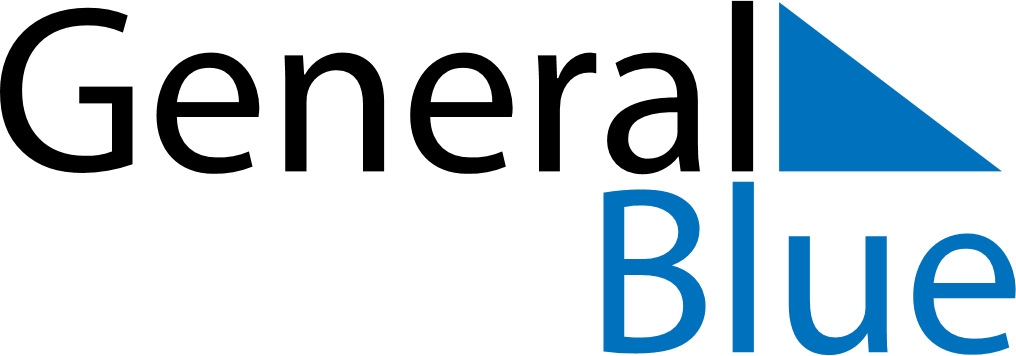 July 2026July 2026July 2026EcuadorEcuadorSUNMONTUEWEDTHUFRISAT12345678910111213141516171819202122232425The Birthday of Simón Bolívar262728293031